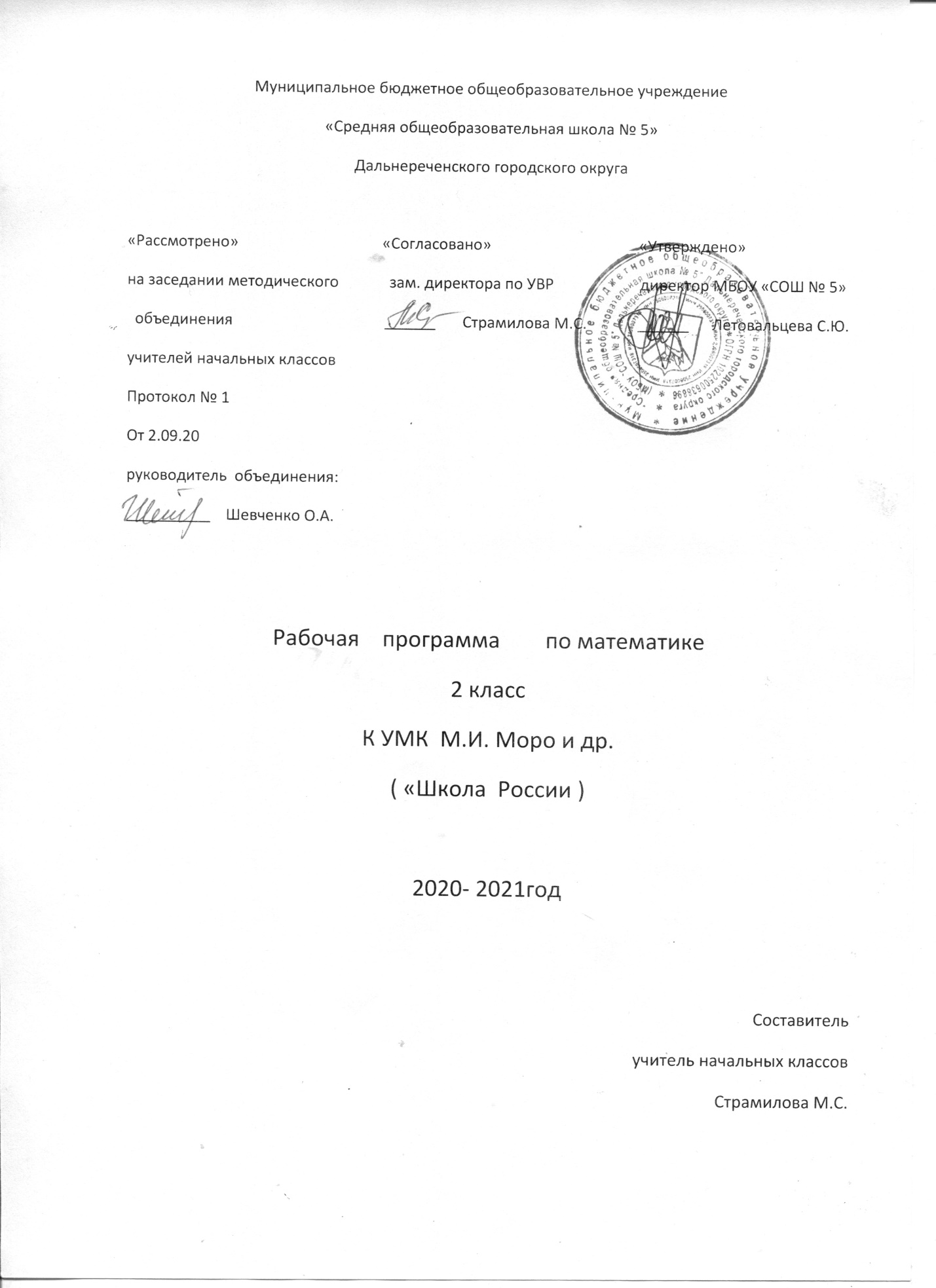 Пояснительная запискаПрограмма разработана на основе Федерального государственного образовательного стандарта начального общего образования, Концепции духовно-нравственного развития и воспитания личности гражданина России, планируемых результатов начального общего образования.Обучение математике является важнейшей составляющей начального общего образования. Этот предмет играет важную роль в формировании у младших школьников умения учиться.Начальное обучение математике закладывает основы для формирования приёмов умственной деятельности: школьники учатся проводить анализ, сравнение, классификацию объектов, устанавливать причинно-следственные связи, закономерности, выстраивать логические цепочки рассуждений. Изучая математику, они усваивают определённые обобщённые знания и способы действий. Универсальные математические способы познания способствуют целостному восприятию мира, позволяют выстраивать модели его отдельных процессов и явлений, а такжеявляются основой формирования универсальных учебных действий. Универсальные учебные действия обеспечивают усвоение предметных знаний и интеллектуальное развитие учащихся, формируют способность к самостоятельному поиску и усвоению новой информации, новых знаний и способов действий, что составляет основу умения учиться.Усвоенные в начальном курсе математики знания и способы действий необходимы не толькодля дальнейшего успешного изучения математики и других школьных дисциплин, но и для решения многих практических задач во взрослой жизни. Основными целями начального обучения математике являются:Математическое развитие младших школьников.Формирование системы начальныхматематических знаний. Воспитание интереса к математике, к умственной деятельности.         Общая характеристика курсаПрограмма определяет ряд задач, решение которых направлено на достижение основных целей начального математического образования:— формирование элементов самостоятельной интеллектуальной деятельности на основе овладения несложными математическими методами познания окружающего мира (умения устанавливать,описывать, моделировать и объяснять количественные и пространственные отношения); — развитие основ логического, знаково-символического и алгоритмического мышления; — развитие пространственного воображения;— развитие математической речи;— формирование системы начальных математических знаний и умений их применять для решения учебно-познавательных и практических задач;— формирование умения вести поиск информации и работать с ней;— формирование первоначальных представлений о компьютерной грамотности;— развитие познавательных способностей;— воспитание стремления к расширению математических знаний;— формирование критичности мышления;— развитие умений аргументированно обосновывать и отстаивать высказанное суждение, оценивать и принимать суждения других.Решение названных задач обеспечит осознание младшими школьниками универсальности математических способов познания мира, усвоение начальных математических знаний, связей математики с окружающей действительностью и с другими школьными предметами, а также личностную заинтересованность в расширении математических знаний.Начальный курс математики является курсом интегрированным: в нём объединён арифметический, геометрический и алгебраический материал. Содержаниеобучения представлено в программе разделами: «Числа и величины», «Арифметические действия», «Текстовые задачи», «Пространственные отношения. Геометрические фигуры», «Геометрические величины», «Работа с информацией».Арифметическим ядром программы является учебный материал, который, с одной стороны, представляет основы математической науки, а с другой — содержание, отобранное и проверенное многолетней педагогической практикой, подтвердившей необходимость его изучения в начальной школе для успешного продолжения образования.Основа арифметического содержания — представления о натуральном числе и нуле, арифметических действиях (сложение, вычитание, умножение иделение).На уроках математики у младших школьников будут сформированы представления о числе как результате счёта, о принципах образования, записи и сравнения целых неотрицательных чисел. Особое место в содержании начального математического образования занимают текстовые задачи. Работа с ними в данном курсе имеет свою специфику и требует более детального рассмотрения.Система подбора задач, определение времени и последовательности введения задач того или иного вида обеспечивают благоприятные условия для сопоставления, сравнения, противопоставления задач, сходных в том или ином отношении, а также для рассмотрения взаимообратных задач. При таком подходе дети с самого начала приучаются проводить анализ задачи, устанавливая связь между данными и искомым, и осознанно выбирать правильное действие для её решения. Решение некоторых задач основано на моделировании описанных в них взаимосвязей между данными и искомым.Решение текстовых задач связано с формированием целого ряда умений: осознанно читать ианализировать содержание задачи (что известно и что неизвестно, что можно узнать по данному условию и что нужно знать для ответа на вопрос задачи); моделировать представленную в тексте ситуацию; видеть различные способы решения задачи и сознательно выбирать наиболее рациональные; составлять план решения, обосновывая выбор каждого арифметического действия; записывать решение (сначала по действиям, а в дальнейшем составляя выражение); производить необходимые вычисления; устно давать полный ответ на вопрос задачи и проверять правильность её решения; самостоятельно составлять задачи.Работа с текстовыми задачами оказывает большое влияние на развитие у детей воображения, логического мышления, речи. Решение задач укрепляет связь обучения с жизнью, углубляет понимание практического значения математических знаний, пробуждает у учащихся интерес к математике и усиливает мотивацию к её изучению. Сюжетное содержание текстовых задач, связанное, как правило, с жизнью семьи, класса, школы, событиями в стране, городе или селе, знакомит детей с разными сторонами окружающей действительности; способствует их духовно-нравственному развитию и воспитанию: формирует чувство гордости за свою Родину, уважительное отношение к семейным ценностям, бережное отношение к окружающему миру, природе, духовным ценностям; развивает интерес к занятиям в различных кружках и спортивных секциях; формирует установку на здоровый образ жизни. При решении текстовых задач используется и совершенствуется знание основных математических понятий, отношений, взаимосвязей и закономерностей. Работа с текстовыми задачами способствует осознанию смысла арифметических действий и математических отношений, пониманию взаимосвязи между компонентами и результатами действий, осознанному использованию действий. Программа включает рассмотрение пространственных отношений между объектами, ознакомление с различными геометрическими фигурами и геометрическими величинами. Учащиеся научатся распознавать и изображать точку, прямую и кривую линии, отрезок, луч, угол, ломаную, многоугольник. Они овладеют навыками работы с измерительным и чертёжным инструментам - линейка. Изучение геометрического содержания создаёт условия для развития пространственного воображения детей и закладывает фундамент успешного изучения систематического курса геометрии в основной школе.Программой предусмотрено целенаправленное формирование совокупности умений работать с информацией. Эти умения формируются как на уроках, так и во внеурочной деятельности — на факультативных и кружковых занятиях. Освоение содержания курса связано не только с поиском, обработкой, представлением новой информации, но и с созданием информационных объектов: стенгазет, книг, справочников. Новые информационные объекты создаются в основном в рамках проектной деятельности. Проектная деятельность позволяет закрепить, расширить и углубить полученные на уроках знания, создаёт условия для творческого развития детей, формирования позитивной самооценки, навыков совместной деятельности с взрослыми и сверстниками, умений сотрудничать друг с другом, совместно планировать свои действия и реализовывать планы, вести поиск и систематизировать нужную информацию.Предметное содержание программы направлено на последовательное формирование и отработку универсальных учебных действий, развитие логического и алгоритмического мышления, пространственного воображения и математической речи. Большое внимание в программе уделяется формированию умений сравнивать математические объекты (числа, числовые выражения, различные величины, геометрические фигуры и т. д.), выделять их существенные признаки и свойства, проводить на этой основе классификацию, анализировать различные задачи, моделировать процессы и ситуации, отражающие смысл арифметических действий, а также отношения и взаимосвязи между величинами, формулировать выводы, делать обобщения, переносить освоенные способы действий в изменённые условия.Изучение математики способствует развитию алгоритмического мышления младших школьников. Программа предусматривает формирование умений действовать по предложенному алгоритму, самостоятельно составлять план действий и следовать ему при решении учебных и практических задач, осуществлять поиск нужной информации, дополнять ею решаемую задачу, делать прикидку и оценивать реальность предполагаемого результата. Развитие алгоритмического мышленияпослужит базойдля успешного овладения компьютерной грамотностью.В процессе освоения программного материала младшие школьники знакомятся с языком математики, осваивают некоторые математические термины, учатся читать математический текст, высказывать суждения с использованием математических терминов и понятий, задавать вопросы по ходу выполнения заданий, обосновывать правильность выполненных действий, характеризовать результаты своего учебного труда и свои достижения в изучении этого предмета.Овладение математическим языком, усвоение алгоритмов выполнения действий, умения строить планы решения различных задач и прогнозировать результат являются основой для формирования умений рассуждать, обосновывать свою точку зрения, аргументированно подтверждать или опровергать истинность высказанного предположения. Освоение математического содержания создаёт условия для повышения логической культуры и совершенствования коммуникативной деятельности учащихся. Содержание программы предоставляет значительные возможности для развития умений работать в паре или в группе. Формированию умений распределять роли и обязанности, сотрудничать и согласовывать свои действия с действиями одноклассников, оценивать собственные действия и действия отдельных учеников (пар, групп) в большой степени способствует содержание, связанное с поиском и сбором информации. Программа ориентирована на формирование умений использовать полученные знания для самостоятельного поиска новых знаний, для решения задач, возникающих в процессе различных видов деятельности, в том числе и в ходе изучения других школьных дисциплин.Математические знания и представления о числах, величинах, геометрических фигурах лежат в основе формирования общей картины мира и познания законов его развития. Именно эти знания и представления необходимы для целостного восприятия объектов и явлений природы, многочисленных памятников культуры, сокровищ искусства. Обучение младших школьников математике на основе данной программы способствует развитию и совершенствованию основных познавательных процессов (включая воображение и мышление, память и речь). Дети научатся не только самостоятельно решать поставленные задачи математическими способами, но и описывать на языке математики выполненные действия и их результаты, планировать, контролировать и оценивать способы действий и сами действия, делать выводы и обобщения, доказывать их правильность. Освоение курса обеспечивает развитие творческих способностей, формирует интерес к математическим знаниям и потребность в их расширении, способствует продвижению учащихся начальных классов в познании окружающего мира.Содержание курса имеет концентрическое строение, отражающее последовательное расширение области чисел. Такая структура позволяет соблюдать необходимую постепенность в нарастании сложности учебного материала, создаёт хорошие условия для углубления формируемых знаний, отработки умений и навыков, для увеличения степени самостоятельности (при освоении новых знаний, проведении обобщений, формулировании выводов), для постоянного совершенствования универсальных учебных действий.Структура содержания определяет такую последовательность изучения учебного материала, которая обеспечивает не только формирование осознанных и прочных, во многих случаях доведённых до автоматизма навыков вычислений, но и доступное для младших школьников обобщение учебного материала, понимание общих принципов и законов, лежащих в основе изучаемых математических фактов, осознание связей между рассматриваемыми явлениями. Сближенное во времени изучение связанных между собой понятий, действий, задач даёт возможность сопоставлять, сравнивать, противопоставлять их в учебном процессе, выявлять сходства и различия в рассматриваемых фактах. Место курса в учебном планеНа изучение математики в каждом классе начальной школы отводится по 4 ч в неделю. Курс рассчитан на 540 ч: в 1 классе — 132 ч (33 учебные недели), во 2-4 классах – по 136 ч (34 учебные недели).Результаты изучения курсаПрограмма обеспечивает достижение выпускниками начальной школы следующих личностных, метапредметных и предметных результатов.Личностные результаты— Чувство гордости за свою Родину, российский народ и историю России;— Осознание роли своей страны в мировом развитии, уважительное отношение к семейным ценностям, бережное отношение к окружающему миру.— Целостное восприятие окружающего мира.— Развитую мотивацию учебной деятельности и личностного смысла учения, заинтересованность в приобретении и расширении знаний и способов действий, творческий подход к выполнению заданий.— Рефлексивную самооценку, умение анализировать свои действия и управлять ими. — Навыки сотрудничества со взрослыми и сверстниками. — Установку наздоровый образ жизни, наличие мотивации к творческому труду, к работе на результат.Метапредметные результаты— Способность принимать и сохранять цели и задачи учебной деятельности, находитьсредства и способы её осуществления. — Овладениеспособами выполнения заданий творческого и поискового характера.— Умения планировать, контролировать и оценивать учебные действия в соответствии с поставленной задачей и условиями её выполнения, определять наиболее эффективные способы достижения результата. — Способность использовать знаково-символические средства представления информации для создания моделей изучаемых объектов и процессов, схем решения учебно-познавательных и практических задач.— Использование речевых средств и средств информационных и коммуникационных технологий для решения коммуникативных и познавательных задач. — Использование различных способов поиска (в справочных источниках и открытом учебном информационном пространстве Интернета), сбора, обработки, анализа, организации и передачи информации в соответствии с коммуникативными и познавательными задачами и технологиями учебного предмета, в том числе умение вводить текст с помощью клавиатуры компьютера, фиксировать (записывать) результаты измерения величин и анализировать изображения, звуки, готовить своё выступление и выступать с аудио-, видео- и графическим сопровождением.— Овладение логическими действиями сравнения, анализа, синтеза, обобщения, классификации по родовидовым признакам, установления
аналогий и причинно-следственных связей, построения рассуждений, отнесения к известным понятиям.— Готовность слушать собеседника и вести диалог; готовность признать возможность существования различных точек зрения и права каждого иметь свою; излагать своё мнение и аргументировать свою точку зрения.— Определение общей цели и путей её достижения: умение договариваться о распределении функций и ролей в совместной деятельности, осуществлять взаимный контроль в совместной деятельности, адекватно оценивать собственное поведение и поведение окружающих. — Овладение начальными сведениями о сущности и особенностях объектов и процессов в соответствии с содержанием учебного предмета «математика».— Овладение базовыми предметными и межпредметными понятиями, отражающими существенные связи и отношения между объектами и процессами.— Умение работать в материальной и информационной среде начального общего образования (в том числе с учебными моделями) в соответствии с содержанием учебного предмета «Математика».Предметные результаты— Использование приобретённых математических знаний для описания и объяснения окружающих предметов, процессов, явлений, а также для оценки их количественных и пространственных отношений.— Овладение основами логического и алгоритмического мышления, пространственного воображения и математической речи, основами счёта,измерения, прикидки результатаи его оценки, наглядного представления данных в разной форме (таблицы, схемы, диаграммы),записи и выполнения алгоритмов. — Приобретение начального опыта применения математических знаний для решения учебно-познавательных и учебно-практических задач.— Умения выполнять устно и письменно арифметические действия с числами и числовыми выражениями, решать текстовые задачи, выполнять и строить алгоритмы и стратегии в игре, исследовать, распознавать и изображать геометрические фигуры, работать с таблицами, схемами, графиками и диаграммами, цепочками, представлять, анализировать и интерпретировать данные.— Приобретение первоначальных навыков работы на компьютере (набирать текст на клавиатуре, работать с меню, находить информацию по заданной теме, распечатывать её на принтере). СОДЕРЖАНИЕ КУРСА          Числа и величиныСчёт предметов. Образование, название и запись чисел от 0 до 20. Сравнение и упорядочение чисел, знаки сравнения.Измерение величин. Единицы измерения величин: массы (килограмм); вместимости (литр).            Арифметические действияСложение, вычитание. Знаки действий. Названия компонентов и результатов арифметических действий. Таблица сложения. Взаимосвязь арифметических действий (сложения и вычитания). Нахождение неизвестного компонента арифметического действия. Числовые выражения. Нахождение значения числового выражения.            Работас текстовыми задачамиЗадача. Структура задачи. Решение текстовых задач арифметическим способом. Планирование хода решения задач.Текстовые задачи, раскрывающие смысл арифметических действий (сложение, вычитание, умножение и деление). Текстовые задачи, содержащие отношения «больше на  …», «меньше на  …». Представление текста задачи в виде рисунка и краткой записи.           Пространственные отношения. Геометрические фигурыВзаимное расположение предметов в пространстве и на плоскости (выше — ниже, слева — справа, за — перед, между, вверху — внизу, ближе — дальше и др.). Распознавание и изображение геометрических фигур: точка, линия (прямая, кривая), отрезок, луч; многоугольник (треугольник, четырёхугольник, прямоугольник, квадрат, пятиугольник и т. д.). Геометрические формы в окружающем мире.            Геометрические величиныГеометрические величины и их измерение. Длина. Единицы длины (сантиметр, дециметр). Соотношения между единицами длины. Перевод одних единиц длины в другие. Измерение длины отрезка и построение отрезка заданной длины.            Работа с информациейСбор и представление информации, связанной со счётом (пересчётом), измерением величин; Составление конечной последовательности (цепочки) предметов, чисел, числовых выражений, геометрических фигур и др. по заданному правилу. Составление, запись и выполнение простого алгоритма (плана) поиска информации.Построение простейших логических высказываний с помощью логических связок и слов («верно/неверно, что …», «если …, то …», «все», «каждый» и дрКалендарно-тематическое планирование уроков математики во 2  классе на 2012-2013 учебный год№№Тема урокаТип урока.Кол-во часовПланируемые результаты (предметные)Элементы содержанияПланируемые результаты(личностные и метапредметные)Характеристика деятельностиПланируемые результаты(личностные и метапредметные)Характеристика деятельностиПланируемые результаты(личностные и метапредметные)Характеристика деятельностиПланируемые результаты(личностные и метапредметные)Характеристика деятельностиПланируемые результаты(личностные и метапредметные)Характеристика деятельностиПланируемые результаты(личностные и метапредметные)Характеристика деятельностиПланируемые результаты(личностные и метапредметные)Характеристика деятельностиДата№№Тема урокаТип урока.Кол-во часовПланируемые результаты (предметные)Элементы содержанияЛичностные УУДПознавательные УУДКоммуникативные УУДКоммуникативные УУДРегулятивные УУДРегулятивные УУДРегулятивные УУДЧИСЛА ОТ 1 ДО 100. НУМЕРАЦИЯ (18 ч)ЧИСЛА ОТ 1 ДО 100. НУМЕРАЦИЯ (18 ч)ЧИСЛА ОТ 1 ДО 100. НУМЕРАЦИЯ (18 ч)ЧИСЛА ОТ 1 ДО 100. НУМЕРАЦИЯ (18 ч)ЧИСЛА ОТ 1 ДО 100. НУМЕРАЦИЯ (18 ч)ЧИСЛА ОТ 1 ДО 100. НУМЕРАЦИЯ (18 ч)ЧИСЛА ОТ 1 ДО 100. НУМЕРАЦИЯ (18 ч)ЧИСЛА ОТ 1 ДО 100. НУМЕРАЦИЯ (18 ч)ЧИСЛА ОТ 1 ДО 100. НУМЕРАЦИЯ (18 ч)ЧИСЛА ОТ 1 ДО 100. НУМЕРАЦИЯ (18 ч)ЧИСЛА ОТ 1 ДО 100. НУМЕРАЦИЯ (18 ч)ЧИСЛА ОТ 1 ДО 100. НУМЕРАЦИЯ (18 ч)ЧИСЛА ОТ 1 ДО 100. НУМЕРАЦИЯ (18 ч)1,21,2Числа от 1 до 20.Уроквведения новых знаний2 часаПовторить материал, изученный в 1 классе;Отрабатывать навыки табличного сложения и вычитания;Совершенствовать умение решать простые и составные задачи.Формирование мотива, реализующего потребность в социально значимой и социально оцениваемой деятельности.Умение ориентироваться в своей системе знаний: отличать новое от уже известного.Умение ориентироваться в своей системе знаний: отличать новое от уже известного.Умение слушать и понимать речь других.Умение слушать и понимать речь других.Умение работать по предложенному учителем плану.Умение работать по предложенному учителем плану.33Десятки. Счёт десятками до 100.Уроквведения новых знаний1 часНаучить считать десятки как простые единицы;Показать образование чисел, состоящих из десятков;Познакомить с названиями этих чисел;Совершенствовать вычислительные навыки и умение решать задачи.Умение определять и высказывать под руководством педагога самые простые общие для всех людей правила поведения при сотрудничестве (этические нормы). Умение находить ответы, используя учебник.Умение находить ответы, используя учебник.Умение оформлять свою мысль в устной и письменной форме (на уровне предложения)Умение оформлять свою мысль в устной и письменной форме (на уровне предложения)Умение определять и формулировать цель деятельности на уроке с помощью учителя.Умение определять и формулировать цель деятельности на уроке с помощью учителя.44Числа от 11 до 100. Образование чисел.Уроквведения новых знаний1 часНаучить считать десятки и единицы;Показать образование чисел из десятков и единиц;Совершенствовать вычислительные навыки;Развивать логическое мышление.Умение определять и высказывать под руководством педагога самые простые общие для всех людей правила поведения при сотрудничестве (этические нормы). Умение делать выводы в результате совместной деятельности класса и учителя.Умение делать выводы в результате совместной деятельности класса и учителя.Умение договариваться, находить общее решение.Умение договариваться, находить общее решение.Волевая саморегуляция. Прогнозирование результата.Волевая саморегуляция. Прогнозирование результата.55Числа от 11 до 100. Поместное значение цифр.Уроквведения новых знаний1 часНаучить записывать и читать числа от 21 до 99, определять поместное значение цифр;Совершенствовать вычислительные навыки и умение сравнивать именованные числа;Развивать логическое мышление и умение решать задачи.Формирование мотива, реализующего потребность в социально значимой и социально оцениваемой деятельности.Умение ориентироваться в своей системе знаний: отличать новое от уже известного.Умение ориентироваться в своей системе знаний: отличать новое от уже известного.Умение слушать и понимать речь других.Умение слушать и понимать речь других.Умение работать по предложенному учителем плану.Умение работать по предложенному учителем плану.66Однозначные и двузначные числа.Урок введения новых знаний1 часПознакомить с понятиями «однозначные» и «двузначные числа»;Учить определять поместное значение цифр;Совершенствовать вычислительные навыки и умение решать задачи.Формирование мотива, реализующего потребность в социально значимой и социально оцениваемой деятельности.Умение ориентироваться в своей системе знаний: отличать новое от уже известного.Умение ориентироваться в своей системе знаний: отличать новое от уже известного.Умение слушать и понимать речь других.Умение слушать и понимать речь других.Умение работать по предложенному учителем плану.Умение работать по предложенному учителем плану.7,87,8Миллиметр. Конструирование коробочки для мелких предметов.Интегрированный урок.1 часУрок рефлексии1 часПознакомить с новой единицей измерения длины – миллиметром;Научить выполнять чертёж развёртки коробочки, используя новую единицу измерения; развивать умения работать с линейкой и ножницами, использовать теоретические знания на практике.Умение определять и высказывать под руководством педагога самые простые общие для всех людей правила поведения при сотрудничестве (этические нормы).Умение делать выводы в результате совместной деятельности класса и учителя.Умение делать выводы в результате совместной деятельности класса и учителя.Умение слушать и понимать речь других.Умение слушать и понимать речь других.Умение определять и формулировать цель деятельности на уроке с помощью учителя.Умение определять и формулировать цель деятельности на уроке с помощью учителя.99Контрольная работа №1по теме: «Повторение изученного в 1 классе».Урок – контроль  1 часПроверить знания по курсу математики за 1 класс.Умение в предложенных педагогом ситуациях общения и сотрудничества, опираясь на этические нормы, делать выбор, при поддержке других участников группы и педагога, как поступить.Умение сравнивать и группировать такие математические объекты, как числа, совокупности, фигуры.Умение сравнивать и группировать такие математические объекты, как числа, совокупности, фигуры.Умение слушать и вступать в диалог.Умение слушать и вступать в диалог.Планирование и контроль в форме сличения способа действий и его результата с эталоном.Планирование и контроль в форме сличения способа действий и его результата с эталоном.1010 Наименьшее трёхзначное число. Сотня.Урок рефлексии1 часПроанализировать ошибки, допущенные в контрольной работе, и выявит их причины;Выполнить работу над ошибками; познакомить с образованием и записью наименьшего трёхзначного числа;Совершенствовать вычислительные навыки и умение решать задачи.Умение определять и высказывать под руководством педагога самые простые общие для всех людей правила поведения при сотрудничестве (этические нормы).Умение делать выводы в результате совместной деятельности класса и учителя.Умение делать выводы в результате совместной деятельности класса и учителя.Умение слушать и понимать речь других.Умение слушать и понимать речь других.Умение определять и формулировать цель деятельности на уроке с помощью учителя.Умение определять и формулировать цель деятельности на уроке с помощью учителя.1111Метр. Таблица мер длины.Урок введения новых знаний1 часПознакомить с новой единицей измерения длины – метром; формировать наглядное представление о метре; развивать умение преобразовывать одни единицы измерения в другие;Совершенствовать вычислительные навыки и умение решать задачи.Умение в предложенных педагогом ситуациях общения и сотрудничества, опираясь на этические нормы, делать выбор, при поддержке других участников группы и педагога, как поступить.Умение находить ответы на вопросы. Используя учебник.Умение находить ответы на вопросы. Используя учебник.Умение слушать и вступать в диалог.Умение слушать и вступать в диалог.Целеполагание как постановка учебной задачи.Целеполагание как постановка учебной задачи.1212Сложение и вычитание вида 30+5, 35 – 30, 35 – 5.Урок введения новых знаний1 часПознакомить со случаями сложения и вычитания, основанными на знании разрядного состава чисел; совершенствовать вычислительные навыки, умения решать задачи и сравнивать именованные числа.Формирование мотива, реализующего потребность в социально значимой и социально оцениваемой деятельности.Добывать знания: используя учебник и свой жизненный опыт.Добывать знания: используя учебник и свой жизненный опыт.Умение оформлять свою мысль в устной или письменной форме.Умение оформлять свою мысль в устной или письменной форме.Прогнозирование результата.Прогнозирование результата.1313Замена двузначного числа суммой разрядных слагаемых.Урок введения новых знаний1 часУчит заменять двузначное число суммой разрядных слагаемых;Совершенствовать вычислительные навыки и умение решать задачи.Умение определять и высказывать под руководством педагога самые простые общие для всех людей правила поведения при сотрудничестве (этические нормы). Умение отличать новое от уже известного с помощью учителя.Умение отличать новое от уже известного с помощью учителя.Сотрудничество в поиске информации.Сотрудничество в поиске информации.Внесение необходимых дополнений и корректив в план и способ действия на уроке.Внесение необходимых дополнений и корректив в план и способ действия на уроке.14Единицы стоимости. Рубль. Копейка.Единицы стоимости. Рубль. Копейка.Урок введения новых знаний1 часПознакомить с единицами стоимости – рублём и копейкой;Учить проводить расчёт монетами разного достоинства; выполнять преобразоание величин; Совершенствовать вычислительные навыки и умение решать задачи.Формирование мотива, реализующего потребность в социально значимой и социально оцениваемой деятельности.Умение делать выводы в результате совместной работы класса и учителя.Умение делать выводы в результате совместной работы класса и учителя.Умение слушать и понимать речь других.Умение слушать и понимать речь других.Оценка качества и уровня усвоения материала.Оценка качества и уровня усвоения материала.15Странички для любознательных.Странички для любознательных.Урок - игра1 часПовторить и обобщить материал, изученный на предыдущих уроках; развивать умение применять полученные знания при выполнении нестандартных заданий; Совершенствовать вычислительные навыки и умение решать задачи.Формирование мотива, реализующего потребность в социально значимой и социально оцениваемой деятельности.Умение отличать новое от уже известного с помощью учителя.Умение отличать новое от уже известного с помощью учителя.Умение произвольно строить своё речевое высказывание.Умение произвольно строить своё речевое высказывание.Волевая саморегуляция. Оценка качества и уровня усвоения материала.Волевая саморегуляция. Оценка качества и уровня усвоения материала.16Что узнали. Чему научились.Что узнали. Чему научились.Урок рефлексии1 часЗакреплять знания, умения и навыки, полученные на предыдущих уроках.Формирование мотива, реализующего потребность в социально значимой и социально оцениваемой деятельности.Умение делать выводы в результате совместной деятельности класса и учителя.Умение делать выводы в результате совместной деятельности класса и учителя.Взаимоконтроль и взаимопомощь в ходе выполнения заданияВзаимоконтроль и взаимопомощь в ходе выполнения заданияВолевая саморегуляция. Прогнозирование результата.Волевая саморегуляция. Прогнозирование результата.17Контрольная работа №2 по теме: «Числа от 1 до 100. Нумерация».Контрольная работа №2 по теме: «Числа от 1 до 100. Нумерация».Урок – контроль1 часПроверить умения читать, записывать, сравнивать, сравнивать числа в пределах 100, решать текстовые задачи, представлять двузначные числа в виде суммы разрядных слагаемых, соотносить величины – сантиметр, дециметр и метр, рубль и копейку.18Анализ контрольной работы. Странички для любознательных.Анализ контрольной работы. Странички для любознательных.Урок рефлексии1 часПроанализировать ошибки, допущенные в контрольной работе, и выявить их причины; выполнить работу над ошибками; развивать умение применять полученные знания при выполнении нестандартных заданий; Совершенствовать вычислительные навыки и умение решать задачи.Формирование мотива, реализующего потребность в социально значимой и социально оцениваемой деятельности.Выбор наиболее эффективных способов решения задач.Выбор наиболее эффективных способов решения задач.Умение аргументировать свой способ решения задачи.Умение аргументировать свой способ решения задачи.Волевая саморегуляция. Оценка качества и уровня усвоения материала.Волевая саморегуляция. Оценка качества и уровня усвоения материала.ЧИСЛА ОТ 1ДО 100. СЛОЖЕНИЕ (47 Ч)ЧИСЛА ОТ 1ДО 100. СЛОЖЕНИЕ (47 Ч)ЧИСЛА ОТ 1ДО 100. СЛОЖЕНИЕ (47 Ч)ЧИСЛА ОТ 1ДО 100. СЛОЖЕНИЕ (47 Ч)ЧИСЛА ОТ 1ДО 100. СЛОЖЕНИЕ (47 Ч)ЧИСЛА ОТ 1ДО 100. СЛОЖЕНИЕ (47 Ч)ЧИСЛА ОТ 1ДО 100. СЛОЖЕНИЕ (47 Ч)ЧИСЛА ОТ 1ДО 100. СЛОЖЕНИЕ (47 Ч)ЧИСЛА ОТ 1ДО 100. СЛОЖЕНИЕ (47 Ч)ЧИСЛА ОТ 1ДО 100. СЛОЖЕНИЕ (47 Ч)ЧИСЛА ОТ 1ДО 100. СЛОЖЕНИЕ (47 Ч)ЧИСЛА ОТ 1ДО 100. СЛОЖЕНИЕ (47 Ч)ЧИСЛА ОТ 1ДО 100. СЛОЖЕНИЕ (47 Ч)19Задачи, обратные данной.Задачи, обратные данной.Урок введения новых знаний1 часПознакомить с понятием «обратные задачи»; совершенствовать вычислительные навыки, умения преобразовывать величины и выполнять и выполнять задания геометрического характера.Умение в предложенных педагогом ситуацияхобщения и сотрудничества, опираясь на этические нормы, делать выбор, при поддержке других участников группы и педагога, как поступить.Умение добывать новые знания:находить ответы на вопросы учебника, используя свой жизненный опытУмение добывать новые знания:находить ответы на вопросы учебника, используя свой жизненный опытУмение слушать и понимать речьдругих.Умение слушать и понимать речьдругих.Целеполагание как постановка учебной задачи.20Сумма и разность отрезков.Сумма и разность отрезков.Уроквведения новых знаний1 часЗакреплять умение составлять и решать задачи, обратные данной; учить выполнять сложение и вычитание длин отрезков; развивать вычислительные навыки и умение логически мыслить.Формирование мотива, реализующего потребность в социально значимой и социально оцениваемой деятельности.Умение делать выводы в результате совместной работы класса и учителя.Умение делать выводы в результате совместной работы класса и учителя.Умение слушать и понимать речь других.Умение слушать и понимать речь других.Оценка качества и уровня усвоения материала.21Задачи на нахождение неизвестного уменьшаемого.Задачи на нахождение неизвестного уменьшаемого.Уроквведения новых знаний1 часПознакомить с задачами на нахождение неизвестного уменьшаемого; совершенствовать вычислительные навыки, умение сравнивать; различать геометрические фигуры и называть их.Формирование мотива, реализующего потребность в социально значимой и социально оцениваемой деятельности.Умение делать выводы в результате совместнойработы класса и учителя.Умение делать выводы в результате совместнойработы класса и учителя.Взаимоконтроль и взаимопомощь в ходе выполнения задания.Взаимоконтроль и взаимопомощь в ходе выполнения задания.Целеполагание как постановка учебной задачи.22Задачи на нахождение неизвестного вычитаемого.Задачи на нахождение неизвестного вычитаемого.Уроквведения новых знаний1 часПознакомить с задачами на нахождение неизвестного уме вычитаемого; совершенствовать вычислительные навыки и умение преобразовывать величины; развивать логическое мышление.Формирование мотива, реализующего потребность в социально значимой и социально оцениваемой деятельности.Умение делать выводы в результате совместнойработы класса и учителя.Умение делать выводы в результате совместнойработы класса и учителя.Взаимоконтроль и взаимопомощь в ходе выполнения задания.Взаимоконтроль и взаимопомощь в ходе выполнения задания.Целеполагание как постановка учебной задачи.23Закрепление изученного.Закрепление изученного.Урок рефлексии1 часЗакреплять умения решать задачи, сравнивать величины, совершенствовать вычислительные навыки.Формирование мотива, реализующего потребность в социально значимой и социально оцениваемой деятельности.Умение делать выводы в результате совместнойработы класса и учителя.Умение делать выводы в результате совместнойработы класса и учителя.Взаимоконтроль и взаимопомощь в ходе выполнения задания.Взаимоконтроль и взаимопомощь в ходе выполнения задания.Целеполагание как постановка учебной задачи.2424Единицы времени. Час. Минута.Уроквведения новых знаний1 часПознакомить с новой величиной; формировать представление о единицах времени – часе и минуте; совершенствовать вычислительные навыки и умение решать задачи; развивать умение наблюдать, сравнивать и делать выводы.Умение в предложенных педагогом ситуациях общения и сотрудничества, опираясь на этические нормы, делать выбор, при поддержке других участников группы и педагога, как поступит.Умение делать предварительный отбор источников информации: ориентироваться в учебнике.Умение делать предварительный отбор источников информации: ориентироваться в учебнике.Умение слушать и вступать в диалог.Умение слушать и вступать в диалог.Прогнозирование результата.2525Длина ломаной.Уроквведения новых знаний1 часПознакомить с двумя способами нахождения длины ломаной; развивать умения сравнивать и преобразовывать величины; совершенствовать вычислительные навыки.Умение в предложенных педагогом ситуациях общения и сотрудничества, опираясь на этические нормы, делать выбор, при поддержке других участников группы и педагога, как поступит.Умение делать предварительный отбор источников информации: ориентироваться в учебнике.Умение делать предварительный отбор источников информации: ориентироваться в учебнике.Умение слушать и вступать в диалог.Умение слушать и вступать в диалог.Прогнозирование результата.2626Закрепление изученного.Урок рефлексии1 часЗакреплять умение находить длину ломаной, определять время, составлять условие задачи по краткой записи; совершенствовать вычислительные навыки.Формирование мотива, реализующего потребность в социально значимой и социально оцениваемой деятельности.Умение находить ответы на вопросы, используя учебник, иллюстрацииУмение находить ответы на вопросы, используя учебник, иллюстрацииУмение договариваться, находить общее решение.Умение договариваться, находить общее решение.Волевая саморегуляция. Оценка качества и уровня усвоения материала.2727Странички для любознательных.Урок – путешествие1 часПовторить и обобщить материал, изученный на предыдущих уроках; развивать умение применять полученные знания при выполнении нестандартных заданий; Совершенствовать вычислительные навыки и умение решать задачи.Формирование мотива, реализующего потребность в социально значимой и социально оцениваемой деятельности.Умение находить ответы на вопросы, используя учебник, иллюстрацииУмение находить ответы на вопросы, используя учебник, иллюстрацииУмение договариваться, находить общее решение.Умение договариваться, находить общее решение.Волевая саморегуляция. Оценка качества и уровня усвоения материала.2828Порядок выполнения действий. Скобки.Уроквведения новых знаний1 часПознакомить с порядком выполнения действий при вычислении; учить находить значения выражений со скобками; развивать умение решать текстовые задачи и задачи логического характера; совершенствовать вычислительные навыки.Умение определять и высказывать под руководством педагога самые простые общие для всех людей правила поведения при сотрудничестве (этические нормы). Умение ориентироваться в своей системе знаний.Умение ориентироваться в своей системе знаний.Умение выполнять различные роли в группе.Умение выполнять различные роли в группе.Оценка качества и уровня усвоения материала.2929Числовые выражения.Уроквведения новых знаний1 часПознакомить с понятиями «выражение», «значение выражения»; совершенствовать вычислительные навыки.Формирование мотива, реализующего потребность в социально значимой и социально оцениваемой деятельности.Выбор наиболее эффективных способов решения задач.Выбор наиболее эффективных способов решения задач.Умение аргументировать свой способ решения задачи.Умение аргументировать свой способ решения задачи.Волевая саморегуляция. Оценка качества и уровня усвоения материала.3030Сравнение числовых выражений.Уроквведения новых знаний1 часУчить сравнивать числовые выражения; совершенствовать вычислительные навыки и умение решать задачи; развивать умение выполнять задания  логического характера.Умение в предложенных педагогом ситуациях общения и сотрудничества, опираясь на этические нормы, делать выбор, при поддержке других участников группы и Умение добывать новые знания: находить ответы на вопросы учебника, используя свой жизненный опыт.Умение добывать новые знания: находить ответы на вопросы учебника, используя свой жизненный опыт.Умение слушать и понимать речь других.Умение слушать и понимать речь других.Целеполагание как постановка учебной задачи.педагога, как поступить.3131Периметр многоугольника.Уроквведения новых знаний1 часПознакомить с понятием «периметр многоугольника»; совершенствовать вычислительные навыки и умение решать задачи; развивать умения рассуждать, сопоставлять, сравнивать.Формирование мотива, реализующего потребность в социально значимой и социально оцениваемой деятельности.Умение ориентироваться в своей системе знаний: отличать новое от уже известного.Умение ориентироваться в своей системе знаний: отличать новое от уже известного.Умение слушать и понимать речь других.Умение слушать и понимать речь других.Умение работать по предложенному учителем плану.32,3332,33Свойства сложения.Уроквведения новых знаний2 часаПознакомить с переместительным свойством сложения; фомировать навыки практического применения переместительного свойства сложения;совершенствовать вычислительные навыки и умение решать текстовыезадачи; развивать логическое мышление, внимание.Формирование мотива, реализующего потребность в социально значимой и социально оцениваемой деятельности.Умение находить ответы на вопросы, используя учебник, иллюстрацииУмение находить ответы на вопросы, используя учебник, иллюстрацииУмение договариваться, находить общее решение.Умение договариваться, находить общее решение.Волевая саморегуляция. Оценка качества и уровня усвоения материала.3434Закрепление изученного.Урок рефлексии1 часПовторить и обобщить материал, изученный на предыдущих уроках; совершенствовать вычислительные навыки и умение решать текстовыезадачи; развивать логическое мышление, внимание.Формирование мотива, реализующего потребность в социально значимой и социально оцениваемой деятельности.Умение находить ответы на вопросы, используя учебник, иллюстрацииУмение находить ответы на вопросы, используя учебник, иллюстрацииУмение договариваться, находить общее решение.Умение договариваться, находить общее решение.Волевая саморегуляция. Оценка качества и уровня усвоения материала.3535Контрольная работа №3 по теме: «Числовые выражения».Урок – контроль  1 часПроверить знания, умения и навыки учащихся.Формирование мотива, реализующего потребность в социально значимой и социально оцениваемой деятельности.Выбор наиболее эффективных способов решения задач.Выбор наиболее эффективных способов решения задач.Умение аргументировать свой способ решения задачи.Умение аргументировать свой способ решения задачи.Волевая саморегуляция. Оценка качества и уровня усвоения материала.3636Анализ контрольной работы. Наши проекты. Узоры и орнаменты на посуде.Урок рефлексии1 часПроанализировать ошибки, допущенные в контрольной работе, и выявить их причины; выполнить работу над ошибками; подготовить к выполнению проекта; развивать интерес к математике.Формирование мотива, реализующего потребность в социально значимой и социально оцениваемой деятельности.Поиск и выделение необходимой информации.Поиск и выделение необходимой информации.Понимание возможности различных точек зрения на один и тот же предмет или вопрос.Понимание возможности различных точек зрения на один и тот же предмет или вопрос.Целеполагание как постановка учебной задачи на основе соотнесения того, что уже известно учащимся, а что ещё неизвестно.3737Странички для любознательных.Урок – КВН1 часПовторить и обобщить материал, изученный на предыдущих уроках; развивать умение применять полученные знания при выполнении нестандартных заданий; Совершенствовать вычислительные навыки и умение решать задачи.Умение в предложенных педагогом ситуациях общения и сотрудничества, опираясь на этические нормы, делать выбор, при поддержке других участников группы и педагога, как поступить.Умение сравнивать и группировать такие математические объекты, как числа, совокупности, фигуры.Умение сравнивать и группировать такие математические объекты, как числа, совокупности, фигуры.Умение слушать и вступать в диалог.Умение слушать и вступать в диалог.Планирование и контроль в форме сличения способа действий и его результата с эталоном.38, 3938, 39Что узнали. Чему научились.Урок рефлексии2  часаЗакреплять знания, умения и навыки, полученные на предыдущих уроках.Формирование мотива, реализующего потребность в социально значимой и социально оцениваемой деятельности.Умение преобразовывать информацию из одной формы в другую: составлять задачи на основе простейших математических моделей.Умение преобразовывать информацию из одной формы в другую: составлять задачи на основе простейших математических моделей.Понимание возможности различных точек зрения на один и тот же предмет или вопрос.Понимание возможности различных точек зрения на один и тот же предмет или вопрос.Целеполагание как постановка учебной задачи на основе соотнесения того, что уже известно учащимся, а что ещё неизвестно.4040Подготовка к изучению устных приёмов вычислений.Урок введения новых знаний1 часПодготовить к восприятию новой темы; совершенствовать вычислительные навыки, умения сравнивать выражения, решать текстовые и геометрические задачи.Формирование мотива, реализующего потребность в социально значимой и социально оцениваемой деятельности.Умение находить ответы на вопросы, используя учебник, иллюстрации.Умение находить ответы на вопросы, используя учебник, иллюстрации.Умение договариваться, находить общее решение.Умение договариваться, находить общее решение.Волевая саморегуляция. Оценка качества и уровня усвоения материала.4141Приём вычислений вида 36+2, 36+20Урок введения новых знаний1 часПознакомить с приёмом вычислений вида 36+2, 36+20; совершенствовать вычислительные навыки и умение решать задачи; развивать внимание и логическое мышление.Формирование мотива, реализующего потребность в социально значимой и социально оцениваемой деятельности.Поиск и выделение необходимой информации.Поиск и выделение необходимой информации.Умение слушать и вступать в диалог.Умение слушать и вступать в диалог.Волевая саморегуляция. Оценка качества и уровня усвоения материала.4242Приём вычислений вида 36-2, 36-20Урок введения новых знаний1 часПознакомить с приёмом вычислений вида 36-2, 36-20; совершенствовать вычислительные навыки и умение решать задачи; развивать внимание и логическое мышление.Умение определять и высказывать под руководством педагога самые простые общие для всех людей правила поведения при сотрудничестве (этические нормы). Умение делать предварительный отбор источников информации: ориентироваться в учебнике.Умение делать предварительный отбор источников информации: ориентироваться в учебнике.Умение слушать и понимать речь других.Умение слушать и понимать речь других.Прогнозирование результата.4343Приём вычислений вида 26+4Урок введения новых знаний1 часПознакомить с приёмом вычислений вида 26+4; совершенствовать вычислительные навыки и умение решать задачи; развивать внимание и логическое мышление.Формирование мотива, реализующего потребность в социально значимой и социально оцениваемой деятельности.Поиск и выделение необходимой информации.Поиск и выделение необходимой информации.Понимание возможности различных точек зрения на один и тот же предмет или вопрос.Понимание возможности различных точек зрения на один и тот же предмет или вопрос.Целеполагание как постановка учебной задачи на основе соотнесения того, что уже известно учащимся, а что ещё неизвестно.4444Приём вычислений вида 30-7Урок введения новых знаний1 часПознакомить с приёмом вычислений вида 30-7; совершенствовать вычислительные навыки и умение решать задачи; развивать внимание и логическое мышление.Формирование мотива, реализующего потребность в социально значимой и социально оцениваемой деятельности.Поиск и выделение необходимой информации.Поиск и выделение необходимой информации.Понимание возможности различных точек зрения на один и тот же предмет или вопрос.Понимание возможности различных точек зрения на один и тот же предмет или вопрос.Целеполагание как постановка учебной задачи на основе соотнесения того, что уже известно учащимся, а что ещё неизвестно.4545Приём вычислений вида 60-24Урок введения новых знаний1 часПознакомить с приёмом вычислений вида 60-24; совершенствовать вычислительные навыки и умение решать задачи; развивать внимание и логическое мышление.Формирование мотива, реализующего потребность в социально значимой и социально оцениваемой деятельности.Поиск и выделение необходимой информации.Поиск и выделение необходимой информации.Понимание возможности различных точек зрения на один и тот же предмет или вопрос.Понимание возможности различных точек зрения на один и тот же предмет или вопрос.Целеполагание как постановка учебной задачи на основе соотнесения того, что уже известно учащимся, а что ещё неизвестно.46,47,4846,47,48Закрепление изученного. Решение задач.Урок рефлексии3 часаУчить решать задачи на нахождение суммы; совершенствовать вычислительные навыки и умение сравнивать; развивать логическое мышление.Формирование мотива, реализующего потребность в социально значимой и социально оцениваемой деятельности.Умение преобразовывать информацию из одной формы в другую: составлять задачи на основе простейших математических моделей.Умение преобразовывать информацию из одной формы в другую: составлять задачи на основе простейших математических моделей.Понимание возможности различных точек зрения на один и тот же предмет или вопрос.Понимание возможности различных точек зрения на один и тот же предмет или вопрос.Целеполагание как постановка учебной задачи на основе соотнесения того, что уже известно учащимся, а что ещё неизвестно.4949Приём вычислений вида 26+7Урок введения новых знаний1 часПознакомить с приёмом вычислений вида 26+7; совершенствовать вычислительные навыки и умение решать задачи; развивать внимание и логическое мышление.Формирование мотива, реализующего потребность в социально значимой и социально оцениваемой деятельности.Умение составлять математические задачи на основе простейших математических моделей.Умение составлять математические задачи на основе простейших математических моделей.Умение слушать и понимать речь других.Умение слушать и понимать речь других.Прогнозирование результата.5050Приём вычислений вида 35-7Урок введения новых знаний1 часПознакомить с приёмом вычислений вида 35-7; совершенствовать вычислительные навыки и умение решать задачи; развивать внимание и логическое мышление.Формирование мотива, реализующего потребность в социально значимой и социально оцениваемой деятельности.Выбор наиболее эффективных способов решения задач.Выбор наиболее эффективных способов решения задач.Умение аргументировать свой способ решения задачи.Умение аргументировать свой способ решения задачи.Волевая саморегуляция. Оценка качества и уровня усвоения материала.51,5251,52Закрепление изученного.Урок рефлексии2 часаПовторить и обобщить материал, изученный на предыдущих уроках; совершенствовать вычислительные навыки и умение решать текстовыезадачи; развивать логическое мышление, внимание.Формирование мотива, реализующего потребность в социально значимой и социально оцениваемой деятельности.Умение находить ответы на вопросы, используя учебник, иллюстрацииУмение находить ответы на вопросы, используя учебник, иллюстрацииУмение договариваться, находить общее решение.Умение договариваться, находить общее решение.Волевая саморегуляция. Оценка качества и уровня усвоения материала.5353Странички для любознательных.Урок – игра1 часПовторить и обобщить материал, изученный на предыдущих уроках; развивать умение применять полученные знания при выполнении нестандартных заданий; Совершенствовать вычислительные навыки и умение решать задачи.Умение в предложенных педагогом ситуациях общения и сотрудничества, опираясь на этические нормы, делать выбор, при поддержке других участников группы и педагога, как поступить.Умение сравнивать и группировать такие математические объекты, как числа, совокупности, фигуры.Умение сравнивать и группировать такие математические объекты, как числа, совокупности, фигуры.Умение слушать и вступать в диалог.Умение слушать и вступать в диалог.Планирование и контроль в форме сличения способа действий и его результата с эталоном.54,5554,55Что узнали. Чему научились.Урок рефлексии2  часаЗакреплять знания, умения и навыки, полученные на предыдущих уроках.Формирование мотива, реализующего потребность в социально значимой и социально оцениваемой деятельности.Умение преобразовывать информаци ю из одной формы в другую: составлять задачи на основе простейших математических моделей.Умение преобразовывать информаци ю из одной формы в другую: составлять задачи на основе простейших математических моделей.Понимание возможности различных точек зрения на один и тот же предмет или вопрос.Понимание возможности различных точек зрения на один и тот же предмет или вопрос.Целеполагание как постановка учебной задачи на основе соотнесения того, что уже известно учащимся, а что ещё неизвестно.5656Контрольная работа №4 по теме: «числа от 1 до 100. Сложение и вычитание».Урок  –контроль1 часПроверить умения устно выполнять вычисления вида 30+20, 30-20, 36+2, 36-2, 30+24, 95+5, 30-4, 60-24, правильно использовать термины «равенство» и «неравенство», решать составные задачи в два действия на увеличение (уменьшение) числа на несколько единиц и нахождение суммы.Формирование мотива, реализующего потребность в социально значимой и социально оцениваемой деятельности.Выбор наиболее эффективных способов решения задач.Выбор наиболее эффективных способов решения задач.Умение аргументировать свой способ решения задачи.Умение аргументировать свой способ решения задачи.Волевая саморегуляция. Оценка качества и уровня усвоения материала.5757Анализ контрольной работы. Буквенные выражения.Комбинированный урок1  часПроанализировать ошибки, допущенные в контрольной работе, и выявить их причины; выполнить работу над ошибками; познакомить с понятием «буквенные выражения»; учить читать и записывать буквенные выражения, находить их значения.Формирование мотива, реализующего потребность в социально значимой и социально оцениваемой деятельности.Выбор наиболее эффективных способов решения задач.Выбор наиболее эффективных способов решения задач.Умение аргументировать свой способ решения задачи.Умение аргументировать свой способ решения задачи.Волевая саморегуляция. Оценка качества и уровня усвоения материала.5858Буквенные выражения.Урокрефлексии1часЗакреплять умение находить значение буквенных выражений; Совершенствовать вычислительные навыки и умение решать задачи.Формирование мотива, реализующего потребность в социально значимой и социально оцениваемой деятельности.Выбор наиболее эффективных способов решения задач.Выбор наиболее эффективных способов решения задач.Умение аргументировать свой способ решения задачи.Умение аргументировать свой способ решения задачи.Волевая саморегуляция. Оценка качества и уровня усвоения материала.59,6059,60Уравнение. Решение уравнений методом подбора.Урок введения новых знаний2 часаПознакомить с понятием «уравнение»; формировать умения читать, записывать, и решать уравнения; совершенствовать вычислительные навыки, умения составлять равенства и решать текстовые задачи; развивать внимание и логическое мышление.Формирование мотива, реализующего потребность в социально значимой и социально оцениваемой деятельности.Поиск и выделение необходимой информации.Поиск и выделение необходимой информации.Понимание возможности различных точек зрения на один и тот же предмет или вопрос.Понимание возможности различных точек зрения на один и тот же предмет или вопрос.Целеполагание как постановка учебной задачи на основе соотнесения того, что уже известно учащимся , а что ещё неизвестно.6161Проверка сложения.Урок введения новых знаний1 часУчить проверять вычисления, выполненные при сложении; совершенствовать вычислительные навыки и умение решать задачи; развивать познавательную активность.Формирование мотива, реализующего потребность в социально значимой и социально оцениваемой деятельности.Выбор наиболее эффективных способов решения задач.Выбор наиболее эффективных способов решения задач.Умение аргументировать свой способ решения задачи.Умение аргументировать свой способ решения задачи.Волевая саморегуляция. Оценка качества и уровня усвоения материала.6262Проверка вычитания.Урок введения новых знаний1 часУчить проверять вычисления, выполненные при вычитании; совершенствовать вычислительные навыки и умение решать задачи; развивать познавательную активность.Формирование мотива, реализующего потребность в социально значимой и социально оцениваемой деятельности.Выбор наиболее эффективных способов решения задач.Выбор наиболее эффективных способов решения задач.Умение аргументировать свой способ решения задачи.Умение аргументировать свой способ решения задачи.Волевая саморегуляция. Оценка качества и уровня усвоения материала.6363Контрольная работа №5 (за первое полугодие).Урок –контроль1 часПроверить умения устно выполнять вычисления, правильно использовать термин «буквенные выражения», решать уравнения и составные задачи в два действия.Формирование мотива, реализующего потребность в социально значимой и социально оцениваемой деятельности.Умение делать выводы в результате совместной работы класса и учителя.Умение делать выводы в результате совместной работы класса и учителя.Умение аргументировать свой выбор способа решения задачи, убеждать, уступать.Умение аргументировать свой выбор способа решения задачи, убеждать, уступать.Оценка качества и уровня усвоения материала.6464Анализ контрольной работы. Закрепление изученного.Урокрефлексии1часПроанализировать ошибки, допущенные в контрольной работе, и выявить их причины; выполнить работу над ошибками; совершенствовать вычислительные навыки и умение решать задачи; развивать познавательную активность.Формирование мотива, реализующего потребность в социально значимой и социально оцениваемой деятельности.Выбор наиболее эффективных способов решения задач.Выбор наиболее эффективных способов решения задач.Умение аргументировать свой способ решения задачи.Умение аргументировать свой способ решения задачи.Волевая саморегуляция. Оценка качества и уровня усвоения материала.СЛОЖЕНИЕ И ВЫЧИТАНИЕ ЧИСЕЛ ОТ 1ДО 100 (ПИСЬМЕННЫЕ ВЫЧИСЛЕНИЯ) (29 Ч)СЛОЖЕНИЕ И ВЫЧИТАНИЕ ЧИСЕЛ ОТ 1ДО 100 (ПИСЬМЕННЫЕ ВЫЧИСЛЕНИЯ) (29 Ч)СЛОЖЕНИЕ И ВЫЧИТАНИЕ ЧИСЕЛ ОТ 1ДО 100 (ПИСЬМЕННЫЕ ВЫЧИСЛЕНИЯ) (29 Ч)СЛОЖЕНИЕ И ВЫЧИТАНИЕ ЧИСЕЛ ОТ 1ДО 100 (ПИСЬМЕННЫЕ ВЫЧИСЛЕНИЯ) (29 Ч)СЛОЖЕНИЕ И ВЫЧИТАНИЕ ЧИСЕЛ ОТ 1ДО 100 (ПИСЬМЕННЫЕ ВЫЧИСЛЕНИЯ) (29 Ч)СЛОЖЕНИЕ И ВЫЧИТАНИЕ ЧИСЕЛ ОТ 1ДО 100 (ПИСЬМЕННЫЕ ВЫЧИСЛЕНИЯ) (29 Ч)СЛОЖЕНИЕ И ВЫЧИТАНИЕ ЧИСЕЛ ОТ 1ДО 100 (ПИСЬМЕННЫЕ ВЫЧИСЛЕНИЯ) (29 Ч)СЛОЖЕНИЕ И ВЫЧИТАНИЕ ЧИСЕЛ ОТ 1ДО 100 (ПИСЬМЕННЫЕ ВЫЧИСЛЕНИЯ) (29 Ч)СЛОЖЕНИЕ И ВЫЧИТАНИЕ ЧИСЕЛ ОТ 1ДО 100 (ПИСЬМЕННЫЕ ВЫЧИСЛЕНИЯ) (29 Ч)СЛОЖЕНИЕ И ВЫЧИТАНИЕ ЧИСЕЛ ОТ 1ДО 100 (ПИСЬМЕННЫЕ ВЫЧИСЛЕНИЯ) (29 Ч)СЛОЖЕНИЕ И ВЫЧИТАНИЕ ЧИСЕЛ ОТ 1ДО 100 (ПИСЬМЕННЫЕ ВЫЧИСЛЕНИЯ) (29 Ч)СЛОЖЕНИЕ И ВЫЧИТАНИЕ ЧИСЕЛ ОТ 1ДО 100 (ПИСЬМЕННЫЕ ВЫЧИСЛЕНИЯ) (29 Ч)СЛОЖЕНИЕ И ВЫЧИТАНИЕ ЧИСЕЛ ОТ 1ДО 100 (ПИСЬМЕННЫЕ ВЫЧИСЛЕНИЯ) (29 Ч)6565Сложение вида 45+23.Уроквведения новых знаний1 часПознакомить с письменным приёмом сложения вида 45+23;Развивать логическое мышление; совершенствовать вычислительные навыки и умение решать текстовые задачи.Формирование мотива, реализующего потребность в социально значимой и социально оцениваемой деятельности.Умение ориентироваться в учебнике.Умение ориентироваться в учебнике.Сотрудничество в поиске информации.Сотрудничество в поиске информации.Волевая саморегуляция. 6666Вычитание вида 57 – 26.Урок введения новых знаний1 часПознакомить с письменным приёмом вычитания вида 57 -26;Закрепить навыки письменного сложения; развивать внимание и логическое мышление.Умение определять и высказывать под руководством педагога самые простые общие для всех людей правила поведения при сотрудничестве (этические нормы). Умение находить ответы на вопросы, используя свой жизненный опыт.Умение находить ответы на вопросы, используя свой жизненный опыт.Умение слушать и понимать речь других.Умение слушать и понимать речь других.Прогнозирование результата.Умение определять и высказывать под руководством педагога самые простые общие для всех людей правила поведения при сотрудничестве (этические нормы). Умение находить ответы на вопросы, используя свой жизненный опыт.Умение находить ответы на вопросы, используя свой жизненный опыт.Умение слушать и понимать речь других.Умение слушать и понимать речь других.Прогнозирование результата.6767Проверка сложения и вычитания.Урок-повторение1 часФормировать умение выполнять проверку сложения и вычитания в пределах 100 (письменные вычисления). Развивать логическое мышление; совершенствовать вычислительные навыки, умения преобразовывать единицы длины и решать текстовые задачи.Умение определять и высказывать под руководством педагога самые простые общие для всех людей правила поведения при сотрудничестве (этические нормы). Умение составлять математические задачи на основе простейших математических моделей.Умение составлять математические задачи на основе простейших математических моделей.Сотрудничество в поиске информации.Сотрудничество в поиске информации.Умение проговаривать последовательность действий на уроке.6868Закрепление изученного.Урокрефлексии1часСовершенствовать вычислительные навыки и умение решать задачи; развивать смекалку и находчивость, умение рассуждать.Формирование мотива, реализующего потребность в социально значимой и социально оцениваемой деятельности.Умение делать выводы в результате совместной работы класса и учителя.Умение делать выводы в результате совместной работы класса и учителя.Умение аргументировать свой выбор способа решения задачи, убеждать, уступать.Умение аргументировать свой выбор способа решения задачи, убеждать, уступать.Оценка качества и уровня усвоения материала.6969Угол. Виды углов.16.01 с. 9 № 2,3,5Урок введения новых знаний1 часФормировать представление о видах углов; совершенствовать вычислительные навыки и умение решать задачи; развивать логическое мышление.Умение определять и высказывать под руководством педагога самые простые общие для всех людей правила поведения при сотрудничестве (этические нормы). Умение находить ответы на вопросы, используя свой жизненный опыт.Умение находить ответы на вопросы, используя свой жизненный опыт.Умение слушать и понимать речь других.Умение слушать и понимать речь других.Прогнозирование результата.7070Закрепление изученного.17.01 с.10 №  4,5Урокрефлексии1часЗакреплять знания о видах углов; совершенствовать вычислительные навыки и умение решать задачи; развивать логическое мышление.Формирование мотива, реализующего потребность в социально значимой и социально оцениваемой деятельности.Умение делать выводы в результате совместной работы класса и учителя.Умение делать выводы в результате совместной работы класса и учителя.Умение оформлять свои мысли в устной и письменной форме.Умение оформлять свои мысли в устной и письменной форме.Волевая саморегуляция. Оценка качества и уровня усвоения материала.7171Сложение вида 37+48.19.01 с. 12 № 1,3Урок введения новых знаний1 часПознакомить с письменным приёмом сложения вида 37+48; совершенствовать вычислительные навыки и умение решать задачи;  Формирование мотива, реализующего потребность в социально значимой и социально оцениваемой деятельности.Поиск и выделение необходимой информации.Поиск и выделение необходимой информации.Понимание возможности различных точек зрения на один и тот же предмет или вопрос.Понимание возможности различных точек зрения на один и тот же предмет или вопрос.Целеполагание как постановка учебной задачи на основе соотнесения того, что уже известно учащимся, а что ещё неизвестно.7272Сложение вида 37+53.20.01  с. 13№ 1,4Урок введения новых знаний1 часПознакомить с письменным приёмом сложения вида 37+53; совершенствовать вычислительные навыки и умение решать задачи; развивать логическое мышление и умение рассуждать. Формирование мотива, реализующего потребность в социально значимой и социально оцениваемой деятельности.Умение делать выводы в результате совместной работы класса и учителя.Умение делать выводы в результате совместной работы класса и учителя.Умение оформлять свои мысли в устной и письменной форме.Умение оформлять свои мысли в устной и письменной форме.Волевая саморегуляция. Оценка качества и уровня усвоения материала.73,7473,74Прямоугольник.*******Урок введения новых знаний2 часаФормировать представление о прямоугольнике как о четырёх угольнике, у которого все углы прямые;совершенствовать вычислительные навыки и умение решать задачи; развивать умение рассуждать.Умение в предложенных педагогом ситуациях общения и сотрудничества опираясь на этические нормы, делать выбор, при поддержке других участников группы и педагога, как поступить.Умение находить ответы на вопросы, используя свой жизненный опыт.Умение находить ответы на вопросы, используя свой жизненный опыт.Умение оформлять свои мысли в устной и письменной форме (на уровне предложения или небольшого текста)Умение оформлять свои мысли в устной и письменной форме (на уровне предложения или небольшого текста)Волевая саморегуляция. Оценка качества и уровня усвоения материала.7575Сложение вида 87 + 13Урок введения новых знаний1 часПознакомить с письменным приёмом сложения вида 87+13; совершенствовать вычислительные навыки и умение решать задачи; развивать логическое мышление и умение рассуждать.Формирование мотива, реализующего потребность в социально значимой и социально оцениваемой деятельности.Поиск и выделение необходимой информации.Поиск и выделение необходимой информации.Понимание возможности различных точек зрения на один и тот же предмет или вопрос.Понимание возможности различных точек зрения на один и тот же предмет или вопрос.Целеполагание как постановка учебной задачи на основе соотнесения того, что уже известно учащимся, а что ещё неизвестно.7676Закрепление изученного. Решение задач.Урок рефлексии1 часСовершенствовать вычислительные навыки и умение решать задачи; развивать смекалку.Формирование мотива, реализующего потребность в социально значимой и социально оцениваемой деятельности.Умение перерабатывать полученную информацию.Умение перерабатывать полученную информацию.Умение аргументировать свой выбор способа решения задачи.Умение аргументировать свой выбор способа решения задачи.Прогнозирование результата.7777Вычисления вида. 32+8, 40-8Урок введения новых знаний1 часПознакомить с письменным приёмом сложения вида 32+8; 40-8; совершенствовать вычислительные навыки и умение решать задачи; развивать логическое мышление и умение рассуждать.Умение определять и высказывать под руководством педагога самые простые общие для всех людей правила поведения при сотрудничестве (этические нормы). Умение находить ответы на вопросы, используя свой жизненный опыт.Умение находить ответы на вопросы, используя свой жизненный опыт.Умение оформлять свои мысли в устной и письменной форме (на уровне предложения или небольшого текста)Умение оформлять свои мысли в устной и письменной форме (на уровне предложения или небольшого текста)Умение формулировать цель деятельности на уроке с помощью учителя.7878Вычитание вида 50 - 24Урок введения новых знаний1 часПознакомить с приёмом вычитания из круглых чисел; формировать умение выполнять вычисления вида 50 – 24; совершенствовать вычислительные навыки, умения решать текстовые задачи  и уравнения.Формирование мотива, реализующего потребность в социально значимой и социально оцениваемой деятельности.Умение делать выводы в результате совместной работы класса и учителя.Умение делать выводы в результате совместной работы класса и учителя.Умение оформлять свои мысли в устной и письменной форме.Умение оформлять свои мысли в устной и письменной форме.Волевая саморегуляция. Оценка качества и уровня усвоения материала.7979Странички для любознательных.Урок – игра1 часПовторить и обобщить материал, изученный на предыдущих уроках; развивать умение применять полученные знания при выполнении нестандартных заданий; Совершенствовать вычислительные навыки и умение решать задачи.Формирование мотива, реализующего потребность в социально значимой и социально оцениваемой деятельности.Умение делать выводы в результате совместной работы класса и учителя.Умение делать выводы в результате совместной работы класса и учителя.Умение аргументировать свой выбор способа решения задачи, убеждать, уступать.Умение аргументировать свой выбор способа решения задачи, убеждать, уступать.Оценка качества и уровня усвоения материала.80,8180,81Что узнали. Чему
научились.Урок рефлексии2  часаЗакреплять знания, умения и навыки, полученные на предыдущих уроках.Формирование мотива, реализующего потребность в социально значимой и социально оцениваемой деятельности.Умение делать выводы в результате совместной работы класса и учителя.Умение делать выводы в результате совместной работы класса и учителя.Умение аргументировать свой выбор способа решения задачи, убеждать, уступать.Умение аргументировать свой выбор способа решения задачи, убеждать, уступать.Оценка качества и уровня усвоения материала.8282Контрольная работа №6 на тему: «Сложение и вычитание чисел от 1 до 100. Письменные вычисления».Урок – контроль1часПроверить умения выполнять вычисления изученных видов, решать текстовые задачи и уравнения, вычислять периметр фигуры.Умение определять и высказывать под руководством педагога самые простые общие для всех людей правила поведения при сотрудничестве (этические нормы). Умение находить ответы на вопросы, используя свой жизненный опыт.Умение находить ответы на вопросы, используя свой жизненный опыт.Умение оформлять свои мысли в устной и письменной форме (на уровне предложения или небольшого текста)Умение оформлять свои мысли в устной и письменной форме (на уровне предложения или небольшого текста)Умение формулировать цель деятельности на уроке с помощью учителя.8383Анализ контрольной работы. Странички  для любознательных.Урок рефлексии1  часПроанализировать ошибки, допущенные в контрольной работе, и выявить их причины; выполнить работу над ошибками; совершенствовать вычислительные навыки и умение решать задачи; развивать познавательную активность.Формирование мотива, реализующего потребность в социально значимой и социально оцениваемой деятельности.Умение делать выводы в результате совместной работы класса и учителя.Умение делать выводы в результате совместной работы класса и учителя.Умение оформлять свои мысли в устной и письменной форме.Умение оформлять свои мысли в устной и письменной форме.Волевая саморегуляция. Оценка качества и уровня усвоения материала.8484Вычитание вида 52 - 24Урок введения новых знаний1 часПознакомить с приёмом вычитания из круглых чисел; формировать умение выполнять вычисления вида 52 – 24; совершенствовать вычислительные навыки, умения решать составные задачи; развивать мышление и смекалку.Умение в предложенных педагогом ситуациях общения и сотрудничества, опираясь на этические нормы, делать выбор, при поддержке других участников группы и педагога, как поступить.Умение сравнивать и группировать такие математические объекты, как числа, фигуры.Умение сравнивать и группировать такие математические объекты, как числа, фигуры.Умение выполнять различные роли в группе.Умение выполнять различные роли в группе.Умение работать по предложенному учителем плану.85,8685,86Закрепление изученного.Урок рефлексии2 часаЗакреплять  умения выполнять письменные вычисления изученных видов; совершенствовать умения решать  задачи; развивать мышление и смекалку.Формирование мотива, реализующего потребность в социально значимой и социально оцениваемой деятельности.Поиск и выделение необходимой информации.Поиск и выделение необходимой информации.Понимание возможности различных точек зрения на один и тот же предмет или вопрос.Понимание возможности различных точек зрения на один и тот же предмет или вопрос.Целеполагание как постановка учебной задачи на основе соотнесения того, что уже известно учащимся, а что ещё неизвестно.8787Свойство противоположных сторон прямоугольника.Урок введения новых знаний1 часПознакомить со свойством противоположных сторон прямоугольника; совершенствовать навыки письменного сложения и вычитания в пределах 100, умения решать задачи; развивать мышление и смекалку.Формирование мотива, реализующего потребность в социально значимой и социально оцениваемой деятельности.Умение делать выводы в результате совместной работы класса и учителя.Умение делать выводы в результате совместной работы класса и учителя.Умение оформлять свои мысли в устной и письменной форме.Умение оформлять свои мысли в устной и письменной форме.Волевая саморегуляция. Оценка качества и уровня усвоения материала.8888Закрепление изученного.Урок рефлексии1часЗакреплять умения выполнять арифметические действия, решать задачи; развивать внимание и логическое мышление.Формирование мотива, реализующего потребность в социально значимой и социально оцениваемой деятельности.Поиск и выделение необходимой информации.Поиск и выделение необходимой информации.Понимание возможности различных точек зрения на один и тот же предмет или вопрос.Понимание возможности различных точек зрения на один и тот же предмет или вопрос.Целеполагание как постановка учебной задачи на основе соотнесения того, что уже известно учащимся, а что ещё неизвестно.89,9089,90Квадрат.Урок введения новых знаний2 часаПознакомить с квадратом как частным случаем прямоугольника; научить чертить квадрат на клетчатой бумаге, решать задачи на нахождение длин сторон квадрата; закреплять  умения вычисления изученных видов, решать текстовые задачи и уравнения; развивать внимание и логическое мышление.Формирование мотива, реализующего потребность в социально значимой и социально оцениваемой деятельности.Умение делать выводы в результате совместной работы класса и учителя.Умение делать выводы в результате совместной работы класса и учителя.Умение оформлять свои мысли в устной и письменной форме.Умение оформлять свои мысли в устной и письменной форме.Волевая саморегуляция. Оценка качества и уровня усвоения материала.9191Наши проекты.Интегрированный урок1часПодготовить к выполнению проекта; развивать интерес к математике.Формирование мотива, реализующего потребность в социально значимой и социально оцениваемой деятельности.Поиск и выделение необходимой информации.Поиск и выделение необходимой информации.Понимание возможности различных точек зрения на один и тот же предмет или вопрос.Понимание возможности различных точек зрения на один и тот же предмет или вопрос.Целеполагание как постановка учебной задачи на основе соотнесения того, что уже известно учащимся, а что ещё неизвестно.9292Странички для любознательных.Урок – путешествие1 часПовторить и обобщить материал, изученный на предыдущих уроках; развивать умение применять полученные знания при выполнении нестандартных заданий; Совершенствовать вычислительные навыки и умение решать задачи.Формирование мотива, реализующего потребность в социально значимой и социально оцениваемой деятельности.Умение делать выводы в результате совместной работы класса и учителя.Умение делать выводы в результате совместной работы класса и учителя.Умение оформлять свои мысли в устной и письменной форме.Умение оформлять свои мысли в устной и письменной форме.Волевая саморегуляция. Оценка качества и уровня усвоения материала.9393Что узнали. Чему научились.Урок рефлексии1часСовершенствовать вычислительные навыки и умение решать текстовые задачи; развивать внимание и логическое мышление.Формирование мотива, реализующего потребность в социально значимой и социально оцениваемой деятельности.Умение находить ответы на вопросы, используя свой жизненный опыт.Умение находить ответы на вопросы, используя свой жизненный опыт.Умение аргументировать своё предложение.Умение аргументировать своё предложение.Волевая саморегуляция. Прогнозирование результата.УМНОЖЕНИЕ И ДЕЛЕНИЕ (25 Ч)УМНОЖЕНИЕ И ДЕЛЕНИЕ (25 Ч)УМНОЖЕНИЕ И ДЕЛЕНИЕ (25 Ч)УМНОЖЕНИЕ И ДЕЛЕНИЕ (25 Ч)УМНОЖЕНИЕ И ДЕЛЕНИЕ (25 Ч)УМНОЖЕНИЕ И ДЕЛЕНИЕ (25 Ч)УМНОЖЕНИЕ И ДЕЛЕНИЕ (25 Ч)УМНОЖЕНИЕ И ДЕЛЕНИЕ (25 Ч)УМНОЖЕНИЕ И ДЕЛЕНИЕ (25 Ч)УМНОЖЕНИЕ И ДЕЛЕНИЕ (25 Ч)УМНОЖЕНИЕ И ДЕЛЕНИЕ (25 Ч)УМНОЖЕНИЕ И ДЕЛЕНИЕ (25 Ч)УМНОЖЕНИЕ И ДЕЛЕНИЕ (25 Ч)94,9594,95Конкретный смысл действия умножения.Урок введения новых знаний2 часаРаскрыть конкретный смысл действия умножения как одинаковых слагаемых; развивать логическое мышление.Умение определять и высказывать под руководством педагога самые простые общие для всех людей правила поведения при сотрудничестве (этические нормы). Умение сравнивать и группировать такие математические объекты, как числа, фигуры.Умение сравнивать и группировать такие математические объекты, как числа, фигуры.Умение договариваться. Находить общее решение.Умение договариваться. Находить общее решение.Целеполагание как постановка учебной задачи.9696Вычисления результата умножения с помощью сложения.Урок рефлексии1часЗакреплять умение заменять сложение умножением; совершенствовать вычислительные навыки и умение решать задачи; развивать внимание и логическое мышление.Формирование мотива, реализующего потребность в социально значимой и социально оцениваемой деятельности.Умение делать выводы в результате совместной работы класса и учителя.Умение делать выводы в результате совместной работы класса и учителя.Понимание возможности разных позиций и точек зрения на один и тот предмет или вопрос.Понимание возможности разных позиций и точек зрения на один и тот предмет или вопрос.Постановка учебной задачи (целеполагание)9797Задачи на умножение.Урок введения новых знаний1 часФормировать умение решать текстовые задачи на умножение; закреплять умение заменять сложение умножением; совершенствовать вычислительные навыки; развивать внимание и логическое мышление.Формирование мотива, реализующего потребность в социально значимой и социально оцениваемой деятельности.Умение делать выводы в результате совместной работы класса и учителя.Умение делать выводы в результате совместной работы класса и учителя.Умение аргументировать свой выбор способа решения задачи, убеждать, уступать.Умение аргументировать свой выбор способа решения задачи, убеждать, уступать.Оценка качества и уровня усвоения материала.9898Периметр прямоугольника.Урок введения новых знаний1 часПознакомить с разными способами нахождения периметра прямоугольника; совершенствовать вычислительные навыки и умение решать текстовые задачи; развивать внимание и логическое мышление.Умение определять и высказывать под руководством педагога самые простые общие для всех людей правила поведения при сотрудничестве (этические нормы). Умение ориентироваться в учебнике.Умение ориентироваться в учебнике.Умение слушать и понимать речь других.Умение слушать и понимать речь других.Волевая саморегуляция. Оценка качества и уровня усвоения материала.9999Умножение нуля и единицы.Урок введения новых знаний1 часПознакомить с приёмами умножения нуля и единицы на любое число; развивать навыки устного счёта, внимание, логическое мышление.Умение определять и высказывать под руководством педагога самые простые общие для всех людей правила поведения при сотрудничестве (этические нормы). Умение ориентироваться в учебнике.Умение ориентироваться в учебнике.Умение слушать и понимать речь других.Умение слушать и понимать речь других.Волевая саморегуляция. Оценка качества и уровня усвоения материала.100100Название компонентов и результата умножения.Урок введения новых знаний1 часПознакомить с названиями компонентов, результата умножения и соответствующего выражения; совершенствовать вычислительные навыки и умение решать задачи.Формирование мотива, реализующего потребность в социально значимой и социально оцениваемой деятельности.Умение сравнивать и группировать такие математические объекты, как числа, фигуры.Умение сравнивать и группировать такие математические объекты, как числа, фигуры.Умение донести свою позицию до других.Умение донести свою позицию до других.Планирование и контроль в форме сличения способа действия и его результата с заданным эталоном.101101Закрепление изученного. Решение задач.Урок рефлексии1 часЗакреплять знания названий компонентов и результата умножения; умения решать задачи на нахождение произведения; совершенствовать навыки устного счёта; подготовить к ознакомлению с переместительным свойством умножения.Умение определять и высказывать под руководством педагога самые простые общие для всех людей правила поведения при сотрудничестве (этические нормы). Умение делать выводы в результате совместной работы класса и учителя.Умение делать выводы в результате совместной работы класса и учителя.Умение слушать и понимать других, аргументировать своё предложение.Умение слушать и понимать других, аргументировать своё предложение.Прогнозирование результата.102,103102,103Переместительное свойство умножения.Урок введения новых знаний2 часаПознакомить с переместительным свойством умножения; развивать внимание, память, логическое мышление; закреплять навыки устных и письменных вычислений.Умение определять и высказывать под руководством педагога самые простые общие для всех людей правила поведения при сотрудничестве (этические нормы). Умение ориентироваться в учебнике.Умение ориентироваться в учебнике.Умение слушать и понимать речь других.Умение слушать и понимать речь других.Волевая т. Оценка качества и уровня усвоения материала.104,105,106104,105,106Конкретный смысл действия деления.Урокивведения новых знаний3 часаРазъяснить смысл действия деления в ходе решения задач на деление по содержанию и делению на равные части; совершенствовать вычислительные навыки; развивать внимание и логическое мышление.Формирование мотива, реализующего потребность в социально значимой и социально оцениваемой деятельности.Умение рассматривать, сравнивать, группировать, структурировать знания.Умение рассматривать, сравнивать, группировать, структурировать знания.Умение слушать и вступать в диалог.Умение слушать и вступать в диалог.Прогнозирование результата.107107Закрепление изученного.Урок рефлексии1 часЗакреплять умение решать задачи наделение и умножение, вычислительные навыки; развивать внимание и логическое мышление.Формирование мотива, реализующего потребность в социально значимой и социально оцениваемой деятельности.Умение делать выводы в результате совместной работы класса и учителя.Умение делать выводы в результате совместной работы класса и учителя.Понимание возможности разных позиций и точек зрения на один и тот предмет или вопрос.Понимание возможности разных позиций и точек зрения на один и тот предмет или вопрос.Постановка учебной задачи (целеполагание)108108Названия компонентов и результата деления.Урок введения новых знаний1 часПознакомить с названиями компонентов, результата и выражения при делении; закреплять умение решать задачи на деление; совершенствовать навыки устного счёта; развивать внимание и логическое мышление.Формирование мотива, реализующего потребность в социально значимой и социально оцениваемой деятельности.Умение делать выводы в результате совместной работы класса и учителя.Умение делать выводы в результате совместной работы класса и учителя.Умение аргументировать свой выбор способа решения задачи, убеждать, уступать.Умение аргументировать свой выбор способа решения задачи, убеждать, уступать.Оценка качества и уровня усвоения материала.109109Что узнали .Чему научились.Урок рефлексии1 часЗакреплять знания, умения, навыки, полученные на предыдущих уроках.Формирование мотива, реализующего потребность в социально значимой и социально оцениваемой деятельности.Умение делать выводы в результате совместной работы класса и учителя.Умение делать выводы в результате совместной работы класса и учителя.Умение оформлять свои мысли в устной и письменной форме.Умение оформлять свои мысли в устной и письменной форме.Волевая саморегуляция. Оценка качества и уровня усвоения материала.110110Контрольная работа №7 по теме: «Умножение  в пределах 100».Урок - контроль1часПроверить умение решать задачи на умножение, заменять умножение сложением, решать уравнения, находить периметр фигур.Формирование мотива, реализующего потребность в социально значимой и социально оцениваемой деятельности.Умение делать выводы в результате совместной работы класса и учителя.Умение делать выводы в результате совместной работы класса и учителя.Понимание возможности разных позиций и точек зрения на один и тот предмет или вопрос.Понимание возможности разных позиций и точек зрения на один и тот предмет или вопрос.Постановка учебной задачи (целеполагание)111111Умножение и деление. Закрепление.Урок рефлексии1 часСовершенствовать вычислительные навыки и умение решать задачи на деление и умножение; развивать внимание и логическое мышление.Формирование мотива, реализующего потребность в социально значимой и социально оцениваемой деятельности.Умение рассматривать, сравнивать, классифицировать.Умение рассматривать, сравнивать, классифицировать.Умение находить общее решение, уступать и договариваться.Умение находить общее решение, уступать и договариваться.Прогнозирование результата.112112Связь между компонентами и результатом умножения.Урок введения новых знаний1 часРаскрыть связь между компонентами и результатом умножения; совершенствовать вычислительные навыки и навыки устного счёта; развивать внимание и логическое мышление.Умение определять и высказывать под руководством педагога самые простые общие для всех людей правила поведения при сотрудничестве (этические нормы). Умение осознанно и произвольно строить своё речевое высказывание.Умение осознанно и произвольно строить своё речевое высказывание.Умение слушать и понимать речь других.Умение слушать и понимать речь других.Готовность к преодолению трудностей Прогнозирование результата.113113Приём деления, основанный на связи между компонентами и результатом умножения.Урок введения новых знаний1 часПознакомить с приёмом деления, основанным на взаимосвязи между компонентами и результатом умножения; совершенствовать вычислительные навыки, навыки устного счёта, умение решать задачи; развивать внимание и логическое мышление.Формирование мотива, реализующего потребность в социально значимой и социально оцениваемой деятельности.Умение рассматривать, сравнивать, классифицировать.Умение рассматривать, сравнивать, классифицировать.Умение находить общее решение, уступать и договариваться.Умение находить общее решение, уступать и договариваться.Прогнозирование результата.114114Приёмы умножения и деления на 10.Урок введения новых знаний1 часПознакомить с приёмом умножения и деления на 10; совершенствовать вычислительные навыки, навыки устного счёта, умение решать задачи; развивать внимание и логическое мышление.Формирование мотива, реализующего потребность в социально значимой и социально оцениваемой деятельности.Умение делать выводы в результате совместной работы класса и учителя.Умение делать выводы в результате совместной работы класса и учителя.Умение оформлять свои мысли в устной и письменной форме.Умение оформлять свои мысли в устной и письменной форме.Волевая саморегуляция. Оценка качества и уровня усвоения материала.115115Задачи с величинами «цена», «количество», «стоимость».Урок введения новых знаний1 часФормировать умение решать задачи с величинами «цена», «количество», «стоимость»;совершенствовать вычислительные навыки, навыки устного счёта, умение решать задачи; развивать внимание и логическое мышление.Формирование мотива, реализующего потребность в социально значимой и социально оцениваемой деятельности.Умение делать выводы в результате совместной работы класса и учителя.Умение делать выводы в результате совместной работы класса и учителя.Понимание возможности различных точек зрения на один и тот же предмет или вопрос.Понимание возможности различных точек зрения на один и тот же предмет или вопрос.Готовность к преодолению трудностей.116116Задачи на нахождение неизвестного третьего слагаемого.Урок введения новых знаний1 часФормировать умение решать задачи на нахождение неизвестного третьего слагаемого; совершенствовать вычислительные навыки, навыки устного счёта, умение решать задачи; развивать внимание и логическое мышление.Формирование мотива, реализующего потребность в социально значимой и социально оцениваемой деятельности.Умение ориентироваться в учебнике.Умение ориентироваться в учебнике.Умение оформлять свою мысль в устной или письменной форме (на уровне предложения или небольшого текста)Умение оформлять свою мысль в устной или письменной форме (на уровне предложения или небольшого текста)Прогнозирование результата.117117Закрепление изученного. Решение задач.Урок рефлексии1 часЗакреплять умение решать задачи изученных видов; совершенствовать вычислительные навыки и навыки устного счёта, умение решать задачи; развивать внимание и логическое мышление.Умение определять и высказывать под руководством педагога самые простые общие для всех людей правила поведения при сотрудничестве (этические нормы). Умение ориентироваться в учебнике.Умение ориентироваться в учебнике.Умение слушать и понимать речь других.Умение слушать и понимать речь других.Волевая саморегуляция. Оценка качества и уровня усвоения результата. Готовность к преодолению трудностей.118118Контрольная работа №8 по теме: «Деление в пределах 100.»Урок –контроль1часПроверить вычислительные навыки, умения решать задачи на умножение и деление, сравнивать выражения, устанавливать связи между компонентами и результатами действий.Умение определять и высказывать под руководством педагога самые простые общие для всех людей правила поведения при сотрудничестве (этические нормы). Умение ориентироваться в учебнике.Умение ориентироваться в учебнике.Умение слушать и понимать речь других.Умение слушать и понимать речь других.Волевая саморегуляция. Оценка качества и уровня усвоения результата. Готовность к преодолению трудностей.ТАБЛИЧНОЕ УМНОЖЕНИЕ И ДЕЛЕНИЕ (18 Ч)ТАБЛИЧНОЕ УМНОЖЕНИЕ И ДЕЛЕНИЕ (18 Ч)ТАБЛИЧНОЕ УМНОЖЕНИЕ И ДЕЛЕНИЕ (18 Ч)ТАБЛИЧНОЕ УМНОЖЕНИЕ И ДЕЛЕНИЕ (18 Ч)ТАБЛИЧНОЕ УМНОЖЕНИЕ И ДЕЛЕНИЕ (18 Ч)ТАБЛИЧНОЕ УМНОЖЕНИЕ И ДЕЛЕНИЕ (18 Ч)ТАБЛИЧНОЕ УМНОЖЕНИЕ И ДЕЛЕНИЕ (18 Ч)ТАБЛИЧНОЕ УМНОЖЕНИЕ И ДЕЛЕНИЕ (18 Ч)ТАБЛИЧНОЕ УМНОЖЕНИЕ И ДЕЛЕНИЕ (18 Ч)ТАБЛИЧНОЕ УМНОЖЕНИЕ И ДЕЛЕНИЕ (18 Ч)ТАБЛИЧНОЕ УМНОЖЕНИЕ И ДЕЛЕНИЕ (18 Ч)ТАБЛИЧНОЕ УМНОЖЕНИЕ И ДЕЛЕНИЕ (18 Ч)ТАБЛИЧНОЕ УМНОЖЕНИЕ И ДЕЛЕНИЕ (18 Ч)119.120119.120Умножение на 2и на 2.Урок введения новых знаний2 часаНачать составлять таблицу умножения с числом  2; совершенствовать навыки устного счёта и умение решать задачи изученных видов; развивать внимание и логическое мышление.Формирование мотива, реализующего потребность в социально значимой и социально оцениваемой деятельности.Умение делать выводы в результате совместной работы класса и учителя.Умение делать выводы в результате совместной работы класса и учителя.Понимание возможности различных точек зрения на один и тот же предмет или вопрос.Понимание возможности различных точек зрения на один и тот же предмет или вопрос.Волевая саморегуляция. Оценка качества и уровня усвоения результата. Готовность к преодолению трудностей.121121Приёмы умножения числа 2.Урок- повторение1 часОбобщить различные способы вычислений; закреплять табличные приёмы умножения числа 2,умение решать задачи на умножение и деление; развивать внимание и логическое мышление.Формирование мотива, реализующего потребность в социально значимой и социально оцениваемой деятельности.Умение рассматривать, сравнивать, группировать, структурировать знания.Умение рассматривать, сравнивать, группировать, структурировать знания.Умение слушать и вступать в диалог.Умение слушать и вступать в диалог.Прогнозирование результата.122,123122,123Деление на 2.Урок введения новых знаний2 часаЗакреплять табличные случаи умножения с числом 2; формировать умение выполнять деление на 2, используя соответствующие случаи умножения; совершенствовать вычислительные навыки и умение решать задачи; развивать внимание и логическое мышление.Формирование мотива, реализующего потребность в социально значимой и социально оцениваемой деятельности.Умение делать выводы в результате совместной работы класса и учителя.Умение делать выводы в результате совместной работы класса и учителя.Понимание возможности разных позиций и точек зрения на один и тот предмет или вопрос.Понимание возможности разных позиций и точек зрения на один и тот предмет или вопрос.Постановка учебной задачи (целеполагание)124124Закрепление  изученного. Решение задач.Урок рефлексии1 часЗакреплять знание табличных случаев умножения и деления с числом 2; развивать умения решать задачи,  сравнивать величины, находить значения буквенных выражений.Умение определять и высказывать под руководством педагога самые простые общие для всех людей правила поведения при сотрудничестве (этические нормы). Умение осознанно и произвольно строить своё речевое высказывание.Умение осознанно и произвольно строить своё речевое высказывание.Умение слушать и понимать речь других.Умение слушать и понимать речь других.Готовность к преодолению трудностей Прогнозирование результата.125125Странички для любознательных.Урок - КВН1 часПовторить и обобщить материал, изученный на предыдущих уроках; развивать умение применять полученные знания при выполнении нестандартных заданий; совершенствовать вычислительные навыки и умение решать задачи.Формирование мотива, реализующего потребность в социально значимой и социально оцениваемой деятельности.Умение рассматривать, сравнивать, группировать, структурироватьзнания.Умение рассматривать, сравнивать, группировать, структурироватьзнания.Умение слушать и вступать в диалог.Умение слушать и вступать в диалог.Прогнозирование результата.126126Что узнали. Чему научились.Урок рефлексии1 часЗакреплять знания, умения, навыки, полученные на предыдущих уроках.Формирование мотива, реализующего потребность в социально значимой и социально оцениваемой деятельности.Умение делать выводы в результате совместной работы класса и учителя.Умение делать выводы в результате совместной работы класса и учителя.Умение оформлять свои мысли в устной и письменной форме.Умение оформлять свои мысли в устной и письменной форме.Волевая саморегуляция. Оценка качества и уровня усвоения материала.127,128127,128Умножение числа 3 и на 3.Урок введения новых знаний2 часаНачать составлять таблицу умножения с числом  3; совершенствовать навыки устного счёта и умение решать задачи изученных видов; развивать внимание и логическое мышление.Формирование мотива, реализующего потребность в социально значимой и социально оцениваемой деятельности.Умение делать выводы в результате совместной работы класса и учителя.Умение делать выводы в результате совместной работы класса и учителя.Понимание возможности различных точек зрения на один и тот же предмет или вопрос.Понимание возможности различных точек зрения на один и тот же предмет или вопрос.Готовность к преодолению трудностей.129,130129,130Деление на 3.Урок введения новых знаний2 часаЗакреплять табличные случаи умножения с числом 3; формировать умение выполнять деление на 3, используя соответствующие случаи умножения; совершенствовать вычислительные навыки и умение решать задачи; развивать внимание и логическое мышление.Формирование мотива, реализующего потребность в социально значимой и социально оцениваемой деятельности.Умение делать выводы в результате совместной работы класса и учителя.Умение делать выводы в результате совместной работы класса и учителя.Понимание возможности разных позиций и точек зрения на один и тот предмет или вопрос.Понимание возможности разных позиций и точек зрения на один и тот предмет или вопрос.Постановка учебной задачи (целеполагание)131131Закрепление изученного.Урок рефлексии1 часЗакреплять знание табличных случаев умножения и деления с числом 3; развивать умения решать задачи,  сравнивать величины, находить значения буквенных выражений.Умение определять и высказывать под руководством педагога самые простые общие для всех людей правила поведения при сотрудничестве (этические нормы). Умение осознанно и произвольно строить своё речевое высказывание.Умение осознанно и произвольно строить своё речевое высказывание.Умение слушать и понимать речь других.Умение слушать и понимать речь других.Готовность к преодолению трудностей Прогнозирование результата.132132Странички для любознательных.Урок - путешествие1 часПовторить и обобщить материал, изученный на предыдущих уроках; развивать умение применять полученные знания при выполнении нестандартных заданий; совершенствовать вычислительные навыки и умение решать задачи.Формирование мотива, реализующего потребность в социально значимой и социально оцениваемой деятельности.Умение рассматривать, сравнивать, группировать, структурироватьзнания.Умение рассматривать, сравнивать, группировать, структурироватьзнания.Умение слушать и вступать в диалог.Умение слушать и вступать в диалог.Прогнозирование результата.133133Что узнали. Чему научились.Урок рефлексии1 часЗакреплять знания, умения, навыки, полученные на предыдущих уроках.Формирование мотива, реализующего потребность в социально значимой и социально оцениваемой деятельности.Умение делать выводы в результате совместной работы класса и учителя.Умение делать выводы в результате совместной работы класса и учителя.Умение оформлять свои мысли в устной и письменной форме.Умение оформлять свои мысли в устной и письменной форме.Волевая саморегуляция. Оценка качества и уровня усвоения материала.134134Контрольная работа №9 (итоговая)Урок – контроль1 часПроверить знания, умения и навыки, полученные во 2 классе.Формирование мотива, реализующего потребность в социально значимой и социально оцениваемой деятельности.Умение делать выводы в результате совместной работы класса и учителя.Умение делать выводы в результате совместной работы класса и учителя.Умение оформлять свои мысли в устной и письменной форме.Умение оформлять свои мысли в устной и письменной форме.Волевая саморегуляция. Оценка качества и уровня усвоения материала.135,136135,136Что узнали, чему научились во 2 классе?Уроки – повторения 2 часаЗакрепить знания, умения и навыки, полученные во 2 классе.Формирование мотива, реализующего потребность в социально значимой и социально оцениваемой деятельности.Выбор наиболее эффективных способов решения задач.Выбор наиболее эффективных способов решения задач.Умение аргументировать свой способ решения задачи.Умение аргументировать свой способ решения задачи.Волевая саморегуляция. Оценка качества и уровня усвоения материала.ИТОГО – 136 ЧИТОГО – 136 ЧИТОГО – 136 ЧИТОГО – 136 ЧИТОГО – 136 ЧИТОГО – 136 ЧИТОГО – 136 ЧИТОГО – 136 ЧИТОГО – 136 ЧИТОГО – 136 ЧИТОГО – 136 ЧИТОГО – 136 ЧИТОГО – 136 Ч